知　多　市　社　会　福　祉　協　議　会身　体　検　査　書身　体　検　査　書身　体　検　査　書身　体　検　査　書身　体　検　査　書身　体　検　査　書身　体　検　査　書身　体　検　査　書身　体　検　査　書氏　　　　名氏　　　　名 男・女昭・平   年   月   日生昭・平   年   月   日生昭・平   年   月   日生     才住　　　　所住　　　　所身　　　　長身　　　　長　　　　　･　　　cm　　　　　･　　　cm胸部エックス線所見胸部エックス線所見　令和      年    月    日撮影　令和      年    月    日撮影　令和      年    月    日撮影体　　　　重体　　　　重　　　　 ･　　　kg　　　　 ･　　　kg胸部エックス線所見胸部エックス線所見直接・間接 No No眼裸眼視力　左　　･　　 右　　･　　　左　　･　　 右　　･　　胸部エックス線所見胸部エックス線所見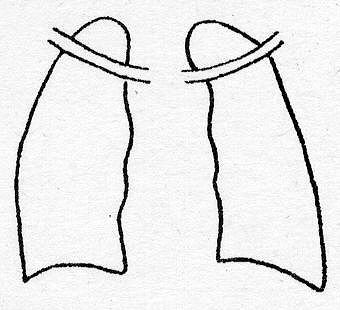 眼矯正視力　左　　･　　 右　　･　　　左　　･　　 右　　･　　胸部エックス線所見胸部エックス線所見耳簡　　易聴　　力　左     正    ･    難　左     正    ･    難胸部エックス線所見胸部エックス線所見耳簡　　易聴　　力　右     正    ･    難　右     正    ･    難胸部エックス線所見胸部エックス線所見既 　往　 症既 　往　 症　無　有（        　  　        ）　無　有（        　  　        ）胸部エックス線所見胸部エックス線所見 所見  （                     ） 所見  （                     ） 所見  （                     ）既 　往　 症既 　往　 症　無　有（        　  　        ）　無　有（        　  　        ）血　　圧血　　圧　　　　／         mmHg　　　　／         mmHg　　　　／         mmHg既 　往　 症既 　往　 症　無　有（        　  　        ）　無　有（        　  　        ）尿尿糖（      ） タンパク（     ）糖（      ） タンパク（     ）糖（      ） タンパク（     ）総合判定及び意見総合判定及び意見総合判定及び意見　異常無 ・ 異常有（                                         ）　異常無 ・ 異常有（                                         ）　異常無 ・ 異常有（                                         ）　異常無 ・ 異常有（                                         ）　異常無 ・ 異常有（                                         ）　異常無 ・ 異常有（                                         ）総合判定及び意見総合判定及び意見総合判定及び意見　その他意見  （                                             ）　その他意見  （                                             ）　その他意見  （                                             ）　その他意見  （                                             ）　その他意見  （                                             ）　その他意見  （                                             ） ※  備    考 ※  備    考 ※  備    考   上記のとおり相違ないことを証明します。   上記のとおり相違ないことを証明します。   上記のとおり相違ないことを証明します。   上記のとおり相違ないことを証明します。   上記のとおり相違ないことを証明します。   上記のとおり相違ないことを証明します。   上記のとおり相違ないことを証明します。   上記のとおり相違ないことを証明します。   上記のとおり相違ないことを証明します。       令和    年    月    日       令和    年    月    日       令和    年    月    日       令和    年    月    日       令和    年    月    日       令和    年    月    日       令和    年    月    日       令和    年    月    日       令和    年    月    日                                医療機関名                                医療機関名                                医療機関名                                医療機関名                                医療機関名                                医療機関名                                医療機関名                                医療機関名                                医療機関名                                医  師  名                                 印                                医  師  名                                 印                                医  師  名                                 印                                医  師  名                                 印                                医  師  名                                 印                                医  師  名                                 印                                医  師  名                                 印                                医  師  名                                 印                                医  師  名                                 印